MODULO DI ISCRIZIONE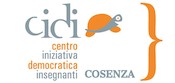 a.s. 2023/2024INFORMAZIONI PERSONALI  Nome _________________________________________________________ __                                                                                                                        Cognome ______________________________________________________                                                                                                                      Scuola di appartenenza  	 (indirizzo e ordine di scuola)Email ________________________________________________________                                                                                                                             Quota Ass. ____________________________________________________                                                                                                         ** Inviare il  presente  modulo  all’indirizzo  mail  della  nostra  Associazione info@cidicosenza.com  insieme  alla  ricevuta  di  avvenuto  pagamento eﬀettuato con bonifico bancario intestato a:  Centro Iniziativa Democratica degli InsegnantiINTESA SAN PAOLO, C.so Mazzini, Cosenza cod.  IT95X0306916206100000012503 